                 NZ/53/D/N/AC/2020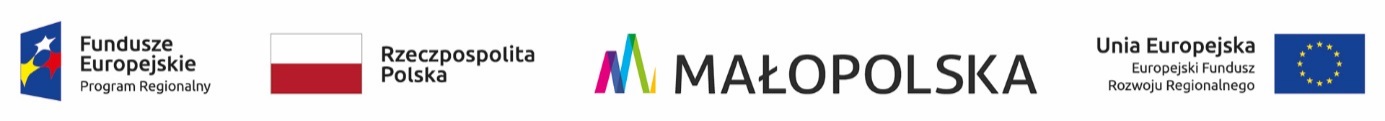 nazwa i adres siedziby Wykonawcy:  FORMULARZ   CENOWYDostawa urządzeń sieciowych wraz z instalacją i konfiguracją w ramach projektu pn. „Małopolski System Informacji Medycznej (MSIM)”PrzedmiotCena jednostkowa netto [zł]Kwota jednostkowa VAT (23%) [zł]Cena jednostkowa brutto [zł]Ilość[szt.]Cena całkowita brutto [zł]1234=2+356=4x5Przełącznik dostępowy gigabitowy z 24 portami……………..……….…………...17…………………Przełącznik dostępowy gigabitowy z 48 portami……………..……….…………...12…………………Przełącznik agregacyjny 10 gigabitowy z 24 portami……………..……….…………...2…………………Przełącznik agregacyjny 10 gigabitowy z 48 portami………………….…………...2…………………Razem:Razem:Razem: